St. Mary Catholic Booster Club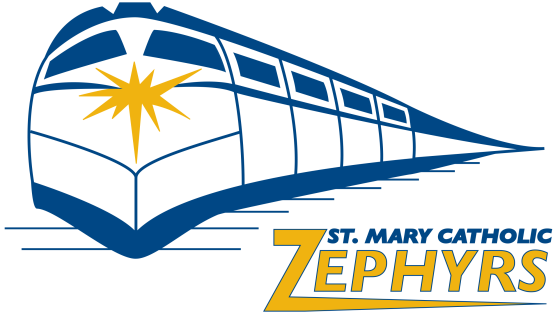 10/9/196:30 pmHolidays on American Dr. Neenah Booster Club Meeting MinutesAttendance:  Jeff Braatz, Sue & Keith Peters, Bob Reisterer, Kristen Staehler, Jessica Dinka, Patti Purcell, Michelle Campbell, Tricia Akey, Kim Breen, Jill Scanlon, Amy Weber, Jill Buchinger, Jessica Dinka, Kelly Beisenstein-Weiss, Dave ThoneApproval of Previous Meeting Minutes Motion to Approve Previous Meeting Minutes: Patti PurcellSecond to Approve Previous Meeting Minutes: Jeff Braatz Introductions were done at the beginning of the meeting. There were parents in attendance representing the various teams.Boys’ Soccer: Bob ReistererGirls’ Soccer: Kristen StaehlerGirl’s Tennis: N/ACross Country: Jessica DinkaGolf: Kim BreenFootball/Powerlifting: Patti PurcellBoy’s Tennis: Michelle CampbellGirls’ Basketball: Jill Buchinger, Kristen StaehlerBaseball: Tricia AkeyGirls Volleyball: Jill BuchingerTrack: Jessica DinkaBoys’ Basketball: Sue & Keith PetersSMCMS: Jill Scanlon & Kelly Beisenstein-WeissSMCMS girls basketball: Amy Weber Financial Update – Dave ThoneDave reviewed the budget spreadsheet.  Sports Books Revenue starting to come in, concessions doing well, and apparel sales are very strong. Motion to Approve Financial Update: Jeff B. Second to Approve Financial Update: Sue Peters Athletic Director Report HS & MS – No Report Question was asked if revenue can support the expenses.  Answer was given saying the expenses and revenues are very close for this year. The budget approved for this year was slightly below expenses if all areas perform as expected.  There is a cushion to fall back on, but the BC would like to continue to make enough to cover expenses and put money away for larger projects or when some years fall short of projections.Question was raised and asked where the individual sport fund raising goes.  Not all sport related expense and revenue run through the BC budget.  The AD has a record of individual sport fund raising revenue and expenses. Matt can comment on this item at a future meeting. Standing Committee Chair ReportsConcessions – Tiffany Vosters  Tiffany asked Dave Thone to inquire about any suggestions for the concessions stand.  Suggestion was made to charge more.  A comment was made that our prices were low compared to others. No action taken at this meeting but will keep it in consideration.Discussion took place on how to get parents to volunteer more.  Sports/Activities Book Update – Jeff Braatz & Tricia AkeySports book is a fundraising opportunity. We get sponsors for ads, banners and outdoor signage.12 organizations sponsorships received this year. Typically, we get between (12-15 sponsors)We received 1-2 new banner sponsors.Jeff acknowledged Tricia’s work to get the Sports/Activities ready this yearStill taking ads for Winter SportsSpirit Stop – Dave Thone for Tara GagneApparel orders are doing very well.  Tara was able to get the marketing club engaged and helping with resources for store hours.  She will also look to get some design proposals from the marketing club and take it from approval to creation at some point during the year.   Marketing Club opens Spirit Stop for 2 lunch periods during the week and they are trained to use Square, our payment processing system. Need to find some resources to input inventory, oversee site sales, and to assist with getting sales data from the online store.  GZO – Patti Purcell The date is set for next year’s event. It is July 10th, 2020 at Royal St. Patrick’s.Goals: More participation by kids, also looking to add more women golfers.Middle School Basketball Tournament – Dave ThoneTracy Schroeder will meet with Dave Thone by the end of November to get all the details for this year’s tournaments. January and February dates are set.It was noted to have healthy options for concessions  Additional Topics – Dave Thone Bob Reisterer was voted on and accepted to fill the Vice President Role vacated by Jay Zelinski.   Thanks for Jay’s service to the club and thanks in advance for Bob’s involvement.  Motion made by: Sue PetersSeconded by: Kristin StaehlerNEXT MEETING: Wednesday, November 20th at 6:30 at St. Mary Catholic High School Commons Motion to Adjourn by Jill Scanlon.  Second Motion to Adjourn by Kim Breen